PRAVO NA PRISTUP INFORMACIJAMA I PONOVNU  UPORABU INFORMACIJATemeljem članka 3. Zakona o pravu na pristup informacijama (»Narodne novine«, broj 25/13, 85/15) uređeno je pravo na pristup informacijama fizičkim i pravnim osobama putem otvorenosti i javnosti djelovanja tijela javne vlasti.Pravo na pristup informacijama i ponovnu uporabu informacija obuhvaća pravo korisnika na traženje i dobivanje informacije kao i obvezu tijela javne vlasti da omogući pristup zatraženoj informaciji, odnosno da objavljuje informacije neovisno o postavljenom zahtjevu kada takvo objavljivanje proizlazi iz obveze određene zakonom ili drugim propisom.Pravo na pristup informacijama i ponovnu uporabu informacija uređeno je i ostvaruje se u skladu sa Zakonom o pravu na pristup informacijama (»Narodne novine«, broj 25/13, 85/15). Zakonom se propisuju načela prava na pristup informacijama i ponovnu uporabu informacija, ograničenja prava na pristup informacijama i ponovnu uporabu informacija, postupak za ostvarivanje i zaštitu prava na pristup informacijama i ponovnu uporabu informacija.Službenik za informiranjeKomunalno  gospodarstvo Pokupsko  javnost informira putem službene web stranice Općine Pokupsko dokumentima i informacijama koje posjeduje i koji su javno dostupni u elektroničkom obliku i moguće im je pristupiti bez upućivanja posebnog zahtjeva, a pristup svim ostalim informacijama i dokumentima ostvaruje se podnošenjem usmenog ili pisanog zahtjeva.Pravo na pristup informacijama i ponovnu uporabu informacija ostvaruje se podnošenjem zahtjeva službeniku za informiranje Komunalnog  gospodarstva  Pokupsko na sljedeće moguće načine:OBRASCI:Zahtjev za pristup informacijamaZahtjev za ponovnu uporabu informacijaZahtjev za dopunu ili ispravak informacijePravo na pristup informacijama uređuju:Opći propisiZakon o pravu na pristup informacijama (»Narodne novine«, broj 25/13, 85/15),Zakon o zaštiti osobnih podataka (»Narodne novine«, broj 103/03, 118/06, 41/08, 130/11, 106/12),Zakon o tajnosti podataka (»Narodne novine«, broj 79/07, 86/12),Zakon o zaštiti tajnosti podataka (»Narodne novine«, broj 108/96, 79/07),Zakon o medijima (»Narodne novine«, broj 59/04, 84/11, 81/13),Zakon o arhivskom gradivu i arhivima (»Narodne novine«, broj 105/97, 64/00, 65/09, 144/12),Zakon o sustavu državne uprave u odnosima uprave i građana (»Narodne novine«, broj 150/11, 12/13),Pravilnik o Središnjem katalogu službenih dokumenata Republike Hrvatske (»Narodne novine«, broj 83/14),Pravilnik o ustroju, sadržaju i načinu vođenja službenog Upisnika o ostvarivanju prava na pristup informacijama i ponovnu uporabu informacija (»Narodne novine«, broj 83/14),Kriterij za određivanje visine naknadne stvarnih materijalnih troškova i troškova dostave informacije (»Narodne novine«, broj 12/14, 15/14),Popis tijela javne vlasti za 2010. godinu (»Narodne novine«, broj 19/10).Propisi EUDirektiva 2003/98/EZ Europskog parlamenta i Vijeća od 17. studenog 2003. o ponovnoj uporabi informacija javnog sektora (SL L 345, 17. 11. 2003.),Uredba 1049/2001 Europskog parlamenta i Vijeća od 30. svibnja 2001. o javnom pristupu dokumentima Europskog parlamenta, Vijeća i Komisije (SL L 145, 31. 5. 2001.),Direktiva 2013/37/EU Europskog parlamenta i Vijeća od 26. lipnja 2013. o izmjeni Direktive 2003/98/EZ o ponovnoj uporabi informacija javnog sektora (SL L 175, 27. 6. 2013.).Interni akti Odluka o određivanju službenika za informiranjeOdluka o ustroju službenog upisnika o ostvarivanju prava na pristup informacijama i ponovnu uporabu informacija Komunalnog gospodarstva Pokupsko d.o.o.Odluka o visini naknade ( cjenik ) stvarnih materijalnih troškovaPokupsko 24.studeni  2017. godina                                                                                                                                                                              Stjepan Kolarec , direktor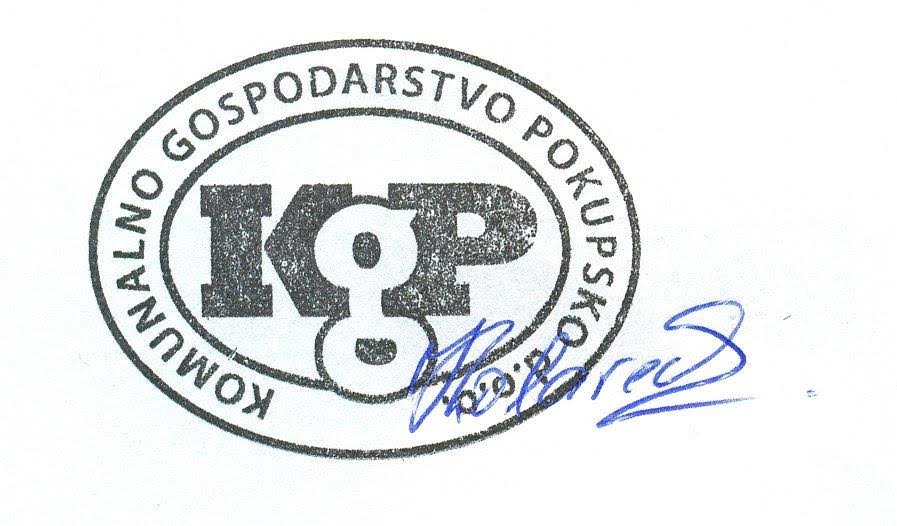 1.Putem telefona na broj:+385 01 6266 1132.Putem faksa na broj:+385 01 6266 2503.Elektroničkom poštom:kgp.doo@gmail.com4.Poštom na adresu:Pokupsko 25 a, 10414 Pokupsko5.Osobno na adresu:Pokupsko 25 a, 10414 PokupskoRadno vrijeme:8:00 – 16:00 hSlužbenik za informiranje:Stjepan Kolareckgp.doo@gmail.comTel:  01 6266 113Fax: 01 6266 250Mob: 099/33 22 137